Формат представления сведений ответа на запрос «Акт сверки расчетов по налогам, сборам, пеням, штрафам, процентам» при информационном обслуживании и информировании налогоплательщиков в электронной форме по телекоммуникационным каналам связиI. ОБЩИЕ СВЕДЕНИЯ1. Настоящий формат описывает требования к XML файлам передачи сведений по ответу на запрос «Акт сверки расчетов по налогам, сборам, пеням, штрафам, процентам» при информационном обслуживании и информировании налоговыми органами налогоплательщиков в электронной форме по телекоммуникационным каналам связи (далее – файл обмена).2. Номер версии настоящего формата 5.04, часть DCCCLIX.II. ОПИСАНИЕ ФАЙЛА ОБМЕНА3. Имя файла обмена должно иметь следующий вид:R_Т_A_K_О_GGGGMMDD_N, где:R_Т – префикс, принимающий значение IU_AKTSV;A_K – идентификатор получателя информации, где: A – идентификатор получателя, которому направляется файл обмена, K – идентификатор конечного получателя, для которого предназначена информация из данного файла обмена. Каждый из идентификаторов (A и K) имеет вид:для организаций - девятнадцатиразрядный код (идентификационный номер налогоплательщика (далее - ИНН) и код причины постановки на учет (далее - КПП) организации (обособленного подразделения);для физических лиц – двенадцатиразрядный код (ИНН физического лица, при наличии. При отсутствии ИНН – последовательность из двенадцати нулей);для налоговых органов (только для идентификатора А) - четырехразрядный код (код налогового органа в соответствии с классификатором «Система обозначения налоговых органов» (далее - СОНО);О – идентификатор отправителя информации, для налоговых органов представляется в виде четырехразрядного кода (код налогового органа по СОНО);GGGG – год формирования передаваемого файла, MM – месяц, DD – день;N – идентификационный номер файла (длина – от 1 до 36 знаков. Идентификационный номер файла должен обеспечивать уникальность файла).Расширение имени файла – xml. Расширение имени файла может указываться как строчными, так и прописными буквами.Параметры первой строки  файла обменаПервая строка XML файла должна иметь следующий вид:<?xml  version ="1.0"  encoding ="windows-1251"?>Имя файла, содержащего XML схему файла обмена, должно иметь следующий вид:IU_AKTSV_1_859_01_05_04_xx , где хх – номер версии схемы.Расширение имени файла – xsd.XML схема файла обмена приводится отдельным файлом и размещается на сайте Федеральной налоговой службы.4. Логическая модель файла обмена представлена в виде диаграммы структуры файла обмена на рисунке 1 настоящего формата. Элементами логической модели файла обмена являются элементы и атрибуты XML файла. Перечень структурных элементов логической модели файла обмена и сведения о них приведены в таблицах 4.1-4.36 настоящего формата.Для каждого структурного элемента логической модели файла обмена приводятся следующие сведения:наименование элемента. Приводится полное наименование элемента;сокращенное наименование (код) элемента. Приводится сокращенное наименование элемента. Синтаксис сокращенного наименования должен удовлетворять спецификации XML;признак типа элемента. Может принимать следующие значения: «С» – сложный элемент логической модели (содержит вложенные элементы), «П» – простой элемент логической модели, реализованный в виде элемента XML файла, «А» – простой элемент логической модели, реализованный в виде атрибута элемента XML файла. Простой элемент логической модели не содержит вложенные элементы;формат элемента. Формат элемента представляется следующими условными обозначениями: Т – символьная строка; N – числовое значение (целое или дробное).Формат символьной строки указывается в виде Т(n-к) или T(=к), где: n – минимальное количество знаков, к – максимальное количество знаков, символ «-» – разделитель, символ «=» означает фиксированное количество знаков в строке. В случае, если минимальное количество знаков равно 0, формат имеет вид Т(0-к). В случае, если максимальное количество знаков неограниченно, формат имеет вид Т(n-).Формат числового значения указывается в виде N(m.к), где: m – максимальное количество знаков в числе, включая знак (для отрицательного числа), целую и дробную часть числа без разделяющей десятичной точки, k – максимальное число знаков дробной части числа. Если число знаков дробной части числа равно 0 (т.е. число целое), то формат числового значения имеет вид N(m).Для простых элементов, являющихся базовыми в XML (определенными в http://www.w3.org/TR/xmlschema-0), например, элемент с типом «date», поле «Формат элемента» не заполняется. Для таких элементов в поле «Дополнительная информация» указывается тип базового элемента;признак обязательности элемента определяет обязательность присутствия элемента (совокупности наименования элемента и его значения) в файле обмена. Признак обязательности элемента  может принимать следующие значения: «О» – наличие элемента в файле обмена обязательно; «Н» – наличие элемента в файле обмена необязательно, т.е. элемент может отсутствовать. Если элемент принимает ограниченный перечень значений  (по классификатору, кодовому словарю и т.п.), то признак обязательности элемента дополняется символом «К». Например: «ОК». В случае, если количество реализаций элемента может быть более одной, то признак обязательности элемента дополняется символом «М». Например: «НМ», «ОКМ».К вышеперечисленным признакам обязательности элемента может добавляться значение «У» в случае описания в XML схеме условий, предъявляемых к элементу в файле обмена, описанных в графе «Дополнительная информация». Например: «НУ», «ОКУ»;дополнительная информация содержит, при необходимости, требования к элементу файла обмена, не указанные ранее. Для сложных элементов указывается ссылка на таблицу, в которой описывается состав данного элемента. Для элементов, принимающих ограниченный перечень значений из классификатора (кодового словаря и т.п.), указывается соответствующее наименование классификатора (кодового словаря и т.п.) или приводится перечень возможных значений. Для классификатора (кодового словаря и т.п.) может указываться ссылка на его местонахождение. Для элементов, использующих пользовательский тип данных, указывается наименование типового элемента. 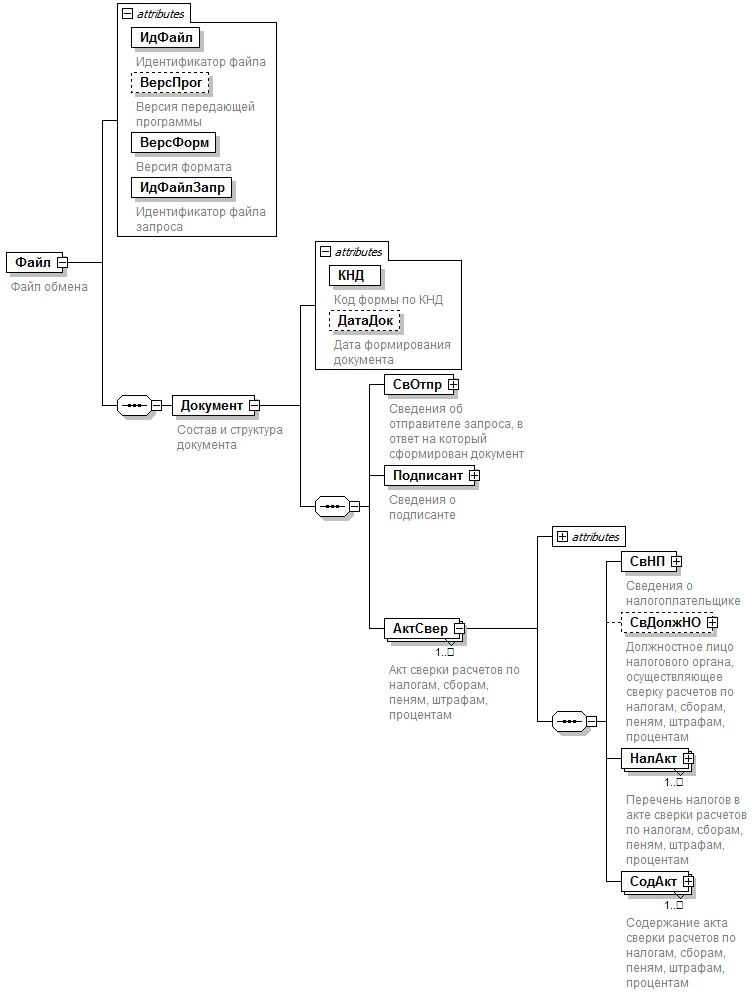 Рисунок 1. Диаграмма структуры файла обмена Таблица 4.1Файл обмена (Файл)Таблица 4.2Состав и структура документа (Документ)Таблица 4.3Сведения об отправителе запроса, в ответ на который сформирован документ (СвОтпр)Таблица 4.4Сведения о подписанте (Подписант)Таблица 4.5Акт сверки расчетов по налогам, сборам, пеням, штрафам, процентам (АктСвер)Таблица 4.6Сведения о налогоплательщике (СвНП)Таблица 4.7Должностное лицо налогового органа, осуществляющее сверку расчетов по налогам, сборам, пеням, штрафам, процентам (СвДолжНО)Таблица 4.8Перечень налогов в  акте сверки расчетов по налогам, сборам, пеням, штрафам, процентам (НалАкт)Таблица 4.9Содержание акта сверки расчетов по налогам, сборам, пеням, штрафам, процентам (СодАкт)Таблица 4.10Раздел 2 (Раздел2)Таблица 4.11Сальдо на начало сверяемого периода (СальдоНач)Таблица 4.12Данные по налогу (Налог)Таблица 4.13Данные по пени (Пени)Таблица 4.14Данные по штрафам (Штраф)Таблица 4.15Остаток неуплаченных сумм процентов за пользование бюджетными средствами (НеупСум)Таблица 4.16Данные по переплате (Переп)Таблица 4.17Данные за сверяемый период (СверПериод)Таблица 4.18Принята задолженность (переплата)  (Переплата)Таблица 4.19Начислено (доначислено) (по расчетам, перерасчетам и решениям, вынесенным по результатам рассмотрения материалов налоговых проверок, по судебным актам) (Начислено)Таблица 4.20Уменьшено (по расчетам, перерасчетам и решениям, вынесенным по результатам рассмотрения материалов налоговых проверок, по судебным актам) (Уменьшено)Таблица 4.21Уплачено (Уплачено)Таблица 4.22Передана задолженность (переплата)  реорганизованного юридического лица: (ПЗРЮЛ)Таблица 4.23Списана задолженность по постановлениям Правительства РФ (СписЗПр)Таблица 4.24Возвращено из бюджета (Возвращено)Таблица 4.25Сальдо на конец сверяемого периода (СальдоКон)Таблица 4.26Налог (Налог)Таблица 4.27Пени (Пени)Таблица 4.28Штрафы (Штрафы)Таблица 4.29Остаток неуплаченных сумм процентов за пользование бюджетными средствами (ОстНеупСум)Таблица 4.30Переплата (Переп)Таблица 4.31Денежные средства, списанные с расчетных счетов налогоплательщика, но не зачисленные на счета по учету доходов бюджетов на конец сверяемого периода (ДенСрСп)Таблица 4.32Сведения строки акта (Сведения)Таблица 4.33Сведения о юридическом лице (СвЮЛ)Таблица 4.34Сведения о физическом лице (СвФЛ)Таблица 4.35Адрес в Российской Федерации  (АдрРФТип)Таблица 4.36Фамилия, имя, отчество (ФИОТип)Приложение  № 2к приказу  ФНС  Россииот  «___» ______ 2014 г. № __________________Наименование элементаСокращенное наименование (код) элементаПризнак типа элементаФормат элементаПризнак обязательности элементаДополнительная информацияИдентификатор файлаИдФайлAT(1-150)ОУСодержит (повторяет) имя сформированного файла (без расширения)Версия передающей программыВерсПрогAT(1-40)НВерсия форматаВерсФормAT(1-5)ОПринимает значение: 5.04Идентификатор файла запросаИдФайлЗапрAT(1-150)ОПовторяет имя файла запроса (без расширения)Состав и структура документаДокументСОСостав элемента представлен в табл. 4.2 Наименование элементаСокращенное наименование (код) элементаПризнак типа элементаФормат элементаПризнак обязательности элементаДополнительная информацияКод формы по КНДКНДAT(=7)ОТиповой элемент <КНДТип>. Принимает значение: 1160070  Дата формирования документаДатаДокAT(=10)НТиповой элемент <ДатаТип>. 
Дата в формате ДД.ММ.ГГГГСведения об отправителе запроса, в ответ на который сформирован документСвОтпрСОСостав элемента представлен в табл. 4.3 Сведения о подписантеПодписантСОСостав элемента представлен в табл. 4.4 Акт сверки расчетов по налогам, сборам, пеням, штрафам, процентамАктСверСОМСостав элемента представлен в табл. 4.5 Наименование элементаСокращенное наименование (код) элементаПризнак типа элементаФормат элементаПризнак обязательности элементаДополнительная информацияСведения об отправителе - юридическом лице   |Сведения об отправителе - физическом лицеСвОтпрЮЛСвОтпрФЛССООТиповой элемент <СвЮЛ>. Состав элемента представлен в табл. 4.33Типовой элемент <СвФЛ>. Состав элемента представлен в табл. 4.34Наименование элементаСокращенное наименование (код) элементаПризнак типа элементаФормат элементаПризнак обязательности элементаДополнительная информацияКод налогового органаКодНОAT(=4)ОТиповой элемент <СОНОТип>.  Принимает значение в соответствии с классификатором «Система обозначений налоговых органов»Наименование налогового органаНаимНОAT(1-1000)ОДолжность лица, подписавшего документДолжнAT(1-128)НФамилия, имя, отчествоФИОСНТиповой элемент <ФИОТип>. Состав элемента представлен в табл. 4.36 Наименование элементаСокращенное наименование (код) элементаПризнак типа элементаФормат элементаПризнак обязательности элементаДополнительная информацияНомер актаНомАктAT(1-10)ОКод налогового органаКодНОAT(=4)ОТиповой элемент <СОНОТип>.  Принимает значение в соответствии с классификатором «Система обозначений налоговых органов»Дата начала периода, за который производится сверка расчетов по налогам, сборам, пеням, штрафам, процентамДатаНачПерAT(=10)ОТиповой элемент <ДатаТип>.
Дата в формате ДД.ММ.ГГГГДата конца периода, за который производится сверка расчетов по налогам, сборам, пеням, штрафам, процентамДатаКонПерAT(=10)ОТиповой элемент <ДатаТип>.
Дата в формате ДД.ММ.ГГГГДата, по состоянию на которую произведена сверка расчетов по налогам, сборам, пеням, штрафам, процентамДатаСостAT(=10)ОТиповой элемент <ДатаТип>.
Дата в формате ДД.ММ.ГГГГСведения о налогоплательщикеСвНПСОСостав элемента представлен в табл. 4.6 Должностное лицо налогового органа, осуществляющее сверку расчетов по налогам, сборам, пеням, штрафам, процентамСвДолжНОСНСостав элемента представлен в табл. 4.7 Перечень налогов в  акте сверки расчетов по налогам, сборам, пеням, штрафам, процентамНалАктСОМСостав элемента представлен в табл. 4.8 Содержание акта сверки расчетов по налогам, сборам, пеням, штрафам, процентамСодАктСОМСостав элемента представлен в табл. 4.9Наименование элементаСокращенное наименование (код) элементаПризнак типа элементаФормат элементаПризнак обязательности элементаДополнительная информацияНомер контактного телефона ТлфAT(1-20)ННалогоплательщик - юридическое лицо   |Налогоплательщик - физическое лицоНПЮЛНПФЛССООТиповой элемент <СвЮЛ>. Состав элемента представлен в табл. 4.33Типовой элемент <СвФЛ>. Состав элемента представлен в табл. 4.34Адрес налогоплательщикаАдрРФСОТиповой элемент <АдрРФТип>. Состав элемента представлен в табл. 4.35 Наименование элементаСокращенное наименование (код) элементаПризнак типа элементаФормат элементаПризнак обязательности элементаДополнительная информацияНомер контактного телефона ТлфAT(1-20)НФамилия, имя, отчество должностного лицаФИОСОТиповой элемент <ФИОТип>. Состав элемента представлен в табл. 4.36 Наименование элементаСокращенное наименование (код) элементаПризнак типа элементаФормат элементаПризнак обязательности элементаДополнительная информацияВид налога (сбора)ВидНалAT(1-80)ОКод бюджетной классификацииКБКAT(=20)ОТиповой элемент <КБКТип>.Принимает значение в соответствии с Классификатором кодов классификации доходов бюджетов Российской ФедерацииОКАТО   |ОКТМО   ОКАТООКТМОППT(=11)T(=8)ОКОКТиповой элемент <ОКАТОТип>.  Принимает значение в соответствии с Общероссийским классификатором объектов административно-территориального деленияТиповой элемент <ОКТМОТип>.  Принимает значение в соответствии с Общероссийским классификатором территорий муниципальных образованийНаименование элементаСокращенное наименование (код) элементаПризнак типа элементаФормат элементаПризнак обязательности элементаДополнительная информацияВид налога (сбора)ВидНалAT(1-80)ОКод бюджетной классификацииКБКAT(=20)ОТиповой элемент <КБКТип>.Принимает значение в соответствии с Классификатором кодов классификации доходов бюджетов Российской ФедерацииКППКППAT(=9)ОТиповой элемент <КППТип> ОКАТО   |ОКТМО   ОКАТООКТМОППT(=11)T(=8)ОКОКТиповой элемент <ОКАТОТип>.  Принимает значение в соответствии с Общероссийским классификатором объектов административно-территориального деленияТиповой элемент <ОКТМОТип>.  Принимает значение в соответствии с Общероссийским классификатором территорий муниципальных образованийРаздел 2Раздел2СОСостав элемента представлен в табл. 4.10 Наименование элементаСокращенное наименование (код) элементаПризнак типа элементаФормат элементаПризнак обязательности элементаДополнительная информацияСальдо на начало сверяемого периодаСальдоНачСОСостав элемента представлен в табл. 4.11 Данные за сверяемый периодСверПериодСОСостав элемента представлен в табл. 4.17 Сальдо на конец сверяемого периодаСальдоКонСОСостав элемента представлен в табл. 4.25 Денежные средства, списанные с расчетных счетов налогоплательщика, но не зачисленные на счета по учету доходов бюджетов на конец сверяемого периодаДенСрСпСОСостав элемента представлен в табл. 4.31 Наименование элементаСокращенное наименование (код) элементаПризнак типа элементаФормат элементаПризнак обязательности элементаДополнительная информацияЗадолженность, всегоЗадолжВсегоСОТиповой элемент <Сведения>.Состав элемента представлен в табл. 4.32 Данные по налогуНалогСОСостав элемента представлен в табл. 4.12 Данные по пениПениСОСостав элемента представлен в табл. 4.13 Данные по штрафамШтрафСОСостав элемента представлен в табл. 4.14 Остаток неуплаченных сумм процентов за пользование бюджетными средствамиНеупСумСОСостав элемента представлен в табл. 4.15 проценты за пользование бюджетными средствами ПроцПолБССОТиповой элемент <Сведения>.Состав элемента представлен в табл. 4.32 Данные по переплатеПерепСОСостав элемента представлен в табл. 4.16 Наименование элементаСокращенное наименование (код) элементаПризнак типа элементаФормат элементаПризнак обязательности элементаДополнительная информацияНалог, всегоНалВсегоСОТиповой элемент <Сведения>.Состав элемента представлен в табл. 4.32 НедоимкаНедоимкаСОТиповой элемент <Сведения>.Состав элемента представлен в табл. 4.32 Отсроченные (рассроченные) платежиОтсрПлатСОТиповой элемент <Сведения>.Состав элемента представлен в табл. 4.32 Приостановленные к взысканию платежиПриостПлатСОТиповой элемент <Сведения>.Состав элемента представлен в табл. 4.32 Реструктуризированная задолженностьРеструкДолгСОТиповой элемент <Сведения>.Состав элемента представлен в табл. 4.32 Наименование элементаСокращенное наименование (код) элементаПризнак типа элементаФормат элементаПризнак обязательности элементаДополнительная информацияПени, всегоПениВсегоСОТиповой элемент <Сведения>.Состав элемента представлен в табл. 4.32 Задолженность (кроме отсроченных, приостановленных к взысканию, реструктуризированных платежей)ЗадолжнСОТиповой элемент <Сведения>.Состав элемента представлен в табл. 4.32 Отсроченные (рассроченные) платежиОтсрПлатСОТиповой элемент <Сведения>.Состав элемента представлен в табл. 4.32 Приостановленные к взысканию платежиПриостПлатСОТиповой элемент <Сведения>.Состав элемента представлен в табл. 4.32 Реструктуризированная задолженностьРеструкДолгСОТиповой элемент <Сведения>.Состав элемента представлен в табл. 4.32 Наименование элементаСокращенное наименование (код) элементаПризнак типа элементаФормат элементаПризнак обязательности элементаДополнительная информацияШтрафы всегоШтрафВсегоСОТиповой элемент <Сведения>.Состав элемента представлен в табл. 4.32 Задолженность (кроме отсроченных, приостановленных к взысканию, реструктуризированных платежей)ЗадолжнСОТиповой элемент <Сведения>.Состав элемента представлен в табл. 4.32 Отсроченные (рассроченные) платежиОтсрПлатСОТиповой элемент <Сведения>.Состав элемента представлен в табл. 4.32 Приостановленные к взысканию платежиПриостПлатСОТиповой элемент <Сведения>.Состав элемента представлен в табл. 4.32 Реструктуризированная задолженностьРеструкДолгСОТиповой элемент <Сведения>.Состав элемента представлен в табл. 4.32 Наименование элементаСокращенное наименование (код) элементаПризнак типа элементаФормат элементаПризнак обязательности элементаДополнительная информацияОстаток неуплаченных сумм  всегоНеупСумВсСОТиповой элемент <Сведения>.Состав элемента представлен в табл. 4.32 Остаток неуплаченных сумм  процентовНеупСумПрСОТиповой элемент <Сведения>.Состав элемента представлен в табл. 4.32 приостановленные к взысканию платежиПриосПлСОТиповой элемент <Сведения>.Состав элемента представлен в табл. 4.32 Наименование элементаСокращенное наименование (код) элементаПризнак типа элементаФормат элементаПризнак обязательности элементаДополнительная информацияПереплата всегоВсегоСОТиповой элемент <Сведения>.Состав элемента представлен в табл. 4.32 НалогНалогСОТиповой элемент <Сведения>.Состав элемента представлен в табл. 4.32 ПениПениСОТиповой элемент <Сведения>.Состав элемента представлен в табл. 4.32 ШтрафыШтрафСОТиповой элемент <Сведения>.Состав элемента представлен в табл. 4.32 Остаток неуплаченных сумм процентов за пользование бюджетными средствамиОстНеупСОТиповой элемент <Сведения>.Состав элемента представлен в табл. 4.32 Проценты за пользование бюджетными средствами ПроцСОТиповой элемент <Сведения>.Состав элемента представлен в табл. 4.32 Наименование элементаСокращенное наименование (код) элементаПризнак типа элементаФормат элементаПризнак обязательности элементаДополнительная информацияПринята задолженность (переплата) ПереплатаСОСостав элемента представлен в табл. 4.18 Начислено (доначислено) (по расчетам, перерасчетам и решениям, вынесенным по результатам рассмотрения материалов налоговых проверок, по судебным актам)НачисленоСОСостав элемента представлен в табл. 4.19 Уменьшено (по расчетам, перерасчетам и решениям, вынесенным по результатам рассмотрения материалов налоговых проверок, по судебным актам)УменьшеноСОСостав элемента представлен в табл. 4.20 УплаченоУплаченоСОСостав элемента представлен в табл. 4.21 Передана задолженность (переплата)  реорганизованного юридического лица:ПЗРЮЛСОСостав элемента представлен в табл. 4.22 Списана реструктурированная  задолженность по пеням в случае выполнения условий реструктуризацииСпЗадолжПенСОТиповой элемент <Сведения>.Состав элемента представлен в табл. 4.32 Списана реструктурированная  задолженность по налоговым санкциям в случае выполнения условий реструктуризацииСпЗадолжНССОТиповой элемент <Сведения>.Состав элемента представлен в табл. 4.32 Списана задолженность по постановлениям Правительства РФСписЗПрСОСостав элемента представлен в табл. 4.23 Возвращено из бюджетаВозвращеноСОСостав элемента представлен в табл. 4.24 Наименование элементаСокращенное наименование (код) элементаПризнак типа элементаФормат элементаПризнак обязательности элементаДополнительная информацияНалогНалогСОТиповой элемент <Сведения>.Состав элемента представлен в табл. 4.32 ПениПениСОТиповой элемент <Сведения>.Состав элемента представлен в табл. 4.32 ШтрафШтрафСОТиповой элемент <Сведения>.Состав элемента представлен в табл. 4.32 Остаток неуплаченных сумм процентов за пользование бюджетными средствамиОстатСОТиповой элемент <Сведения>.Состав элемента представлен в табл. 4.32 Проценты за пользование бюджетными средствамиПроцентСОТиповой элемент <Сведения>.Состав элемента представлен в табл. 4.32 Наименование элементаСокращенное наименование (код) элементаПризнак типа элементаФормат элементаПризнак обязательности элементаДополнительная информацияНалогНалогСОТиповой элемент <Сведения>.Состав элемента представлен в табл. 4.32 ПениПениСОТиповой элемент <Сведения>.Состав элемента представлен в табл. 4.32 ШтрафыШтрафСОТиповой элемент <Сведения>.Состав элемента представлен в табл. 4.32 Остаток неуплаченных сумм процентов за пользование бюджетными средствамиОстатСОТиповой элемент <Сведения>.Состав элемента представлен в табл. 4.32 Проценты за пользование бюджетными средствамиПроцентСОТиповой элемент <Сведения>.Состав элемента представлен в табл. 4.32 Наименование элементаСокращенное наименование (код) элементаПризнак типа элементаФормат элементаПризнак обязательности элементаДополнительная информацияНалогНалогСОТиповой элемент <Сведения>.Состав элемента представлен в табл. 4.32 ПениПениСОТиповой элемент <Сведения>.Состав элемента представлен в табл. 4.32 Налоговые санкцииштрафыСОТиповой элемент <Сведения>.Состав элемента представлен в табл. 4.32 Наименование элементаСокращенное наименование (код) элементаПризнак типа элементаФормат элементаПризнак обязательности элементаДополнительная информацияНалог, всегоНалВсегоСОТиповой элемент <Сведения>.Состав элемента представлен в табл. 4.32 Уплачено налогаНалУпСОТиповой элемент <Сведения>.Состав элемента представлен в табл. 4.32 Зачтено излишне уплаченного (взысканного) налога (сбора)ЗачИзлУпНалСОТиповой элемент <Сведения>.Состав элемента представлен в табл. 4.32 Налог - отсроченные (рассроченные) платежиНалОтсрПлатСОТиповой элемент <Сведения>.Состав элемента представлен в табл. 4.32 Налог - приостановленные к взысканию платежиНалПриостПлатСОТиповой элемент <Сведения>.Состав элемента представлен в табл. 4.32 Налог - реструктуризированная задолженностьНалРеструкДолгСОТиповой элемент <Сведения>.Состав элемента представлен в табл. 4.32 Пени, всегоПенВсегоСОТиповой элемент <Сведения>.Состав элемента представлен в табл. 4.32 Уплачено пениПенУплСОТиповой элемент <Сведения>.Состав элемента представлен в табл. 4.32 Пени - отсроченные (рассроченные) платежиПенОтсрПлатСОТиповой элемент <Сведения>.Состав элемента представлен в табл. 4.32 Пени - приостановленные к взысканию платежиПенПриостПлатСОТиповой элемент <Сведения>.Состав элемента представлен в табл. 4.32 Пени - реструктуризированная задолженностьПенРеструкДолгСОТиповой элемент <Сведения>.Состав элемента представлен в табл. 4.32 Штрафы всегоШтрВсегСОТиповой элемент <Сведения>.Состав элемента представлен в табл. 4.32 Уплачено штрафовШтрУплСОТиповой элемент <Сведения>.Состав элемента представлен в табл. 4.32 Штрафы - отсроченные (рассроченные) платежиШтрОтсрПлатСОТиповой элемент <Сведения>.Состав элемента представлен в табл. 4.32 Штрафы - приостановленные к взысканию платежиШтрПриостПлатСОТиповой элемент <Сведения>.Состав элемента представлен в табл. 4.32 Штрафы - реструктуризированная задолженностьШтрРеструкДолгСОТиповой элемент <Сведения>.Состав элемента представлен в табл. 4.32 Проценты за пользование бюджетными средствами всегоПрВсегоСОТиповой элемент <Сведения>.Состав элемента представлен в табл. 4.32 Процент - остаток неуплаченных суммПрОстСуммСОТиповой элемент <Сведения>.Состав элемента представлен в табл. 4.32 Процент - приостановленные к взысканию платежиПрПриПлатСОТиповой элемент <Сведения>.Состав элемента представлен в табл. 4.32 Процент - за использование бюджетными средствамиПрБюдСрСОТиповой элемент <Сведения>.Состав элемента представлен в табл. 4.32 Наименование элементаСокращенное наименование (код) элементаПризнак типа элементаФормат элементаПризнак обязательности элементаДополнительная информацияНалогНалогСОТиповой элемент <Сведения>.Состав элемента представлен в табл. 4.32 ПениПениСОТиповой элемент <Сведения>.Состав элемента представлен в табл. 4.32 ШтрафыШтрафыСОТиповой элемент <Сведения>.Состав элемента представлен в табл. 4.32 Остаток неуплаченных суммНеупСумСОТиповой элемент <Сведения>.Состав элемента представлен в табл. 4.32 Проценты за использование бюджетными средствамиПроцСОТиповой элемент <Сведения>.Состав элемента представлен в табл. 4.32 Наименование элементаСокращенное наименование (код) элементаПризнак типа элементаФормат элементаПризнак обязательности элементаДополнительная информацияНалогНалогСОТиповой элемент <Сведения>.Состав элемента представлен в табл. 4.32 ПениПениСОТиповой элемент <Сведения>.Состав элемента представлен в табл. 4.32 ШтрафыШтрафыСОТиповой элемент <Сведения>.Состав элемента представлен в табл. 4.32 Остаток неуплаченных сумм за использование бюджетными средствамиНеупСумСОТиповой элемент <Сведения>.Состав элемента представлен в табл. 4.32 Наименование элементаСокращенное наименование (код) элементаПризнак типа элементаФормат элементаПризнак обязательности элементаДополнительная информацияНалогНалогСОТиповой элемент <Сведения>.Состав элемента представлен в табл. 4.32 Возвращено излишне уплаченного (взысканного) налога (сбора)НалИзлУпСОТиповой элемент <Сведения>.Состав элемента представлен в табл. 4.32 ПениПениСОТиповой элемент <Сведения>.Состав элемента представлен в табл. 4.32 Возвращено излишне уплаченных (взысканных) пеней по налогу (сбору)ПенИзлУпСОТиповой элемент <Сведения>.Состав элемента представлен в табл. 4.32 ШтрафыШтрафСОТиповой элемент <Сведения>.Состав элемента представлен в табл. 4.32 Возвращено излишне уплаченного (взысканного) штрафа по налогу (сбору)ШтрафИзлУпСОТиповой элемент <Сведения>.Состав элемента представлен в табл. 4.32 Остаток неуплаченных сумм процентов за пользование бюджетными средствамиНеупСумСОТиповой элемент <Сведения>.Состав элемента представлен в табл. 4.32 Проценты за пользование бюджетными средствами по графикам действующих отсрочек, рассрочек, реструктуризацииПроцСОТиповой элемент <Сведения>.Состав элемента представлен в табл. 4.32 Наименование элементаСокращенное наименование (код) элементаПризнак типа элементаФормат элементаПризнак обязательности элементаДополнительная информацияЗадолженность, всегоЗадолжВсегоСОТиповой элемент <Сведения>.Состав элемента представлен в табл. 4.32 НалогНалогСОСостав элемента представлен в табл. 4.26 ПениПениСОСостав элемента представлен в табл. 4.27 ШтрафыШтрафыСОСостав элемента представлен в табл. 4.28 Остаток неуплаченных сумм процентов за пользование бюджетными средствамиОстНеупСумСОСостав элемента представлен в табл. 4.29 Проценты за пользование бюджетными средствами по графикам действующих отсрочек, рассрочек, реструктуризации, по утвержденным графикам уплаты процентов в процедурах финансового оздоровления и внешнего управления (задолженность, переплата)ПроцПолБССОТиповой элемент <Сведения>.Состав элемента представлен в табл. 4.32 ПереплатаПерепСОСостав элемента представлен в табл. 4.30 Наименование элементаСокращенное наименование (код) элементаПризнак типа элементаФормат элементаПризнак обязательности элементаДополнительная информацияНалог, всегоВсегоСОТиповой элемент <Сведения>.Состав элемента представлен в табл. 4.32 НедоимкаНедоимСОТиповой элемент <Сведения>.Состав элемента представлен в табл. 4.32 Отсроченные (рассроченные) платежиОтсрПлатСОТиповой элемент <Сведения>.Состав элемента представлен в табл. 4.32 Приостановленные к взысканию платежиПрПлатСОТиповой элемент <Сведения>.Состав элемента представлен в табл. 4.32 Реструктуризированная задолженностьРестрДолгСОТиповой элемент <Сведения>.Состав элемента представлен в табл. 4.32 Наименование элементаСокращенное наименование (код) элементаПризнак типа элементаФормат элементаПризнак обязательности элементаДополнительная информацияПени, всегоВсегоСОТиповой элемент <Сведения>.Состав элемента представлен в табл. 4.32 Задолженность (кроме отсроченных, приостановленных к взысканию, реструктуризированных платежей)ДолгСОТиповой элемент <Сведения>.Состав элемента представлен в табл. 4.32 Отсроченные (рассроченные) платежиОтсрПлатСОТиповой элемент <Сведения>.Состав элемента представлен в табл. 4.32 Приостановленные к взысканию платежиПриостПлатСОТиповой элемент <Сведения>.Состав элемента представлен в табл. 4.32 Реструктуризированная задолженностьРеструкДолгСОТиповой элемент <Сведения>.Состав элемента представлен в табл. 4.32 Наименование элементаСокращенное наименование (код) элементаПризнак типа элементаФормат элементаПризнак обязательности элементаДополнительная информацияШтрафы всего ШтрВсегоСОТиповой элемент <Сведения>.Состав элемента представлен в табл. 4.32 Задолженность (кроме отсроченных, приостановленных к взысканию, реструктуризированных платежей)ШтрДолгСОТиповой элемент <Сведения>.Состав элемента представлен в табл. 4.32 Отсроченные (рассроченные) платежиШтрОтсрПлатСОТиповой элемент <Сведения>.Состав элемента представлен в табл. 4.32 Приостановленные к взысканию платежиШтрПриостПлатСОТиповой элемент <Сведения>.Состав элемента представлен в табл. 4.32 Реструктуризированная задолженностьШтрРестрДолгСОТиповой элемент <Сведения>.Состав элемента представлен в табл. 4.32 Наименование элементаСокращенное наименование (код) элементаПризнак типа элементаФормат элементаПризнак обязательности элементаДополнительная информацияОстаток неуплаченных сумм процентов за пользование бюджетными средствами, образовавшийся при досрочном прекращении действия отсрочек (рассрочек, реструктуризации), при расторжении соглашения о реструктуризации долга, при заключении мирового соглашения в процедурах банкротства, всегоНеупПрВсСОТиповой элемент <Сведения>.Состав элемента представлен в табл. 4.32 Остаток неуплаченных сумм процентовОстНеПрСОТиповой элемент <Сведения>.Состав элемента представлен в табл. 4.32 Приостановленные к взысканию платежиПриосВзПлатСОТиповой элемент <Сведения>.Состав элемента представлен в табл. 4.32 Наименование элементаСокращенное наименование (код) элементаПризнак типа элементаФормат элементаПризнак обязательности элементаДополнительная информацияПереплата всегоВсегоСОТиповой элемент <Сведения>.Состав элемента представлен в табл. 4.32 Налог (сбор)НалогСОТиповой элемент <Сведения>.Состав элемента представлен в табл. 4.32 ПениПениСОТиповой элемент <Сведения>.Состав элемента представлен в табл. 4.32 Переплата - штрафы ШтрафыСОТиповой элемент <Сведения>.Состав элемента представлен в табл. 4.32 Переплата - остаток неуплаченных сумм процентов за пользование бюджетными средствами, образовавшийся при досрочном прекращении действия отсрочек (рассрочек, реструктуризации), при расторжении соглашения о реструктуризации долга, при заключении мирового соглашения в процедурах банкротства.ОстатокСОТиповой элемент <Сведения>.Состав элемента представлен в табл. 4.32 Переплата - проценты за пользование бюджетными средствами по графикам действующих отсрочек, рассрочек, реструктуризации, по утвержденным графикам уплаты процентов в процедурах финансового оздоровления и внешнего управления (задолженность, переплата). ПроцентСОТиповой элемент <Сведения>.Состав элемента представлен в табл. 4.32 Наименование элементаСокращенное наименование (код) элементаПризнак типа элементаФормат элементаПризнак обязательности элементаДополнительная информацияНалогНалогСОТиповой элемент <Сведения>.Состав элемента представлен в табл. 4.32 ПениПениСОТиповой элемент <Сведения>.Состав элемента представлен в табл. 4.32 ШтрафыШтрафыСОТиповой элемент <Сведения>.Состав элемента представлен в табл. 4.32 Остаток неуплаченных сумм процентов за пользование бюджетными средствамиОстатокСОТиповой элемент <Сведения>.Состав элемента представлен в табл. 4.32 Проценты за пользование бюджетными средствами по графикам действующих отсрочек, рассрочек, реструктуризации, по утвержденным графикам уплаты процентов в процедурах финансового оздоровления и внешнего управления (задолженность, переплата).ПроцентСОТиповой элемент <Сведения>.Состав элемента представлен в табл. 4.32 Наименование элементаСокращенное наименование (код) элементаПризнак типа элементаФормат элементаПризнак обязательности элементаДополнительная информацияДанные налогового органаНалОргAN(17.2)ННаименование элементаСокращенное наименование (код) элементаПризнак типа элементаФормат элементаПризнак обязательности элементаДополнительная информацияНаименование организацииНаимОргAT(1-1000)ОИНН организацииИННЮЛAT(=10)ОТиповой элемент <ИННЮЛТип> КППКППAT(=9)ОТиповой элемент <КППТип> Наименование элементаСокращенное наименование (код) элементаПризнак типа элементаФормат элементаПризнак обязательности элементаДополнительная информацияИНН физического лицаИННФЛAT(=12)ОТиповой элемент <ИННФЛТип> Фамилия, имя, отчество физического лицаФИОСОТиповой элемент <ФИОТип>.Состав элемента представлен в табл. 4.36 Наименование элементаСокращенное наименование (код) элементаПризнак типа элементаФормат элементаПризнак обязательности элементаДополнительная информацияИндексИндексAT(=6)НКод регионаКодРегионAT(=2)ОКТиповой элемент <CCРФТип>.Принимает значения в соответствии со справочником «Субъекты Российской Федерации»РайонРайонAT(1-50)НГородГородAT(1-50)ННаселенный пунктНаселПунктAT(1-50)НУлицаУлицаAT(1-50)НДомДомAT(1-20)НКорпусКорпусAT(1-20)НКвартираКвартAT(1-20)ННаименование элементаСокращенное наименование (код) элементаПризнак типа элементаФормат элементаПризнак обязательности элементаДополнительная информацияФамилияФамилияAT(1-60)ОИмяИмяAT(1-60)ООтчествоОтчествоAT(1-60)Н